桃園縣私立明新文教機構聯合 徵才企業機構簡介                            2014用版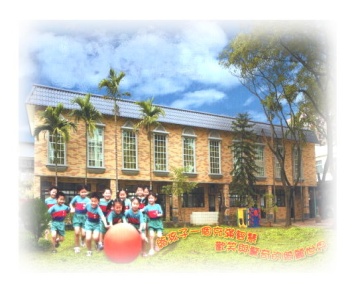 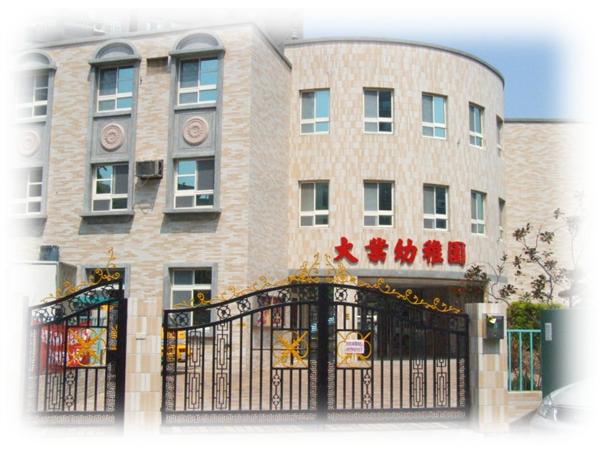 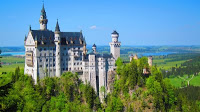 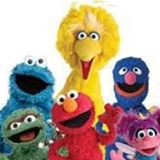 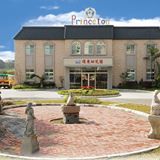 明新幼兒園八德分校:八德市力行街38號03-3610608明新幼兒園八德分校:八德市力行街38號03-3610608大業幼兒園桃園分校:桃園市民有13街85號03-3256232天鵝堡幼兒園桃鶯分校(新園)樹仁二街 129號(近住都大飯店)03-3760035天鵝堡幼兒園桃鶯分校(新園)樹仁二街 129號(近住都大飯店)03-3760035普林斯頓芝麻街桃園中山分校:宏昌六街253號03-3703865環東幼兒園中壢分校:永福路769號(近環中東路)03-4353030園所特色中文主題、美語、音樂、體能、遊戲軟硬體資源豐、人性化的工作環境中文主題、美語、音樂、體能、遊戲軟硬體資源豐、人性化的工作環境中文主題、美語、音樂、體能、遊戲軟硬體資源豐、人性化的工作環境工作時間: 7:30-17:30 (需輪值)工作時間: 7:30-17:30 (需輪值)工作時間: 7:30-17:30 (需輪值)應徵項目/資格合格教保員&教師 (歡迎應屆畢業生)合格教保員&教師 (歡迎應屆畢業生)合格教保員&教師 (歡迎應屆畢業生)工作地點:桃園、中壢、八德工作地點:桃園、中壢、八德工作地點:桃園、中壢、八德工作福利待遇三節、生日禮金、績效、年終獎金三節、生日禮金、績效、年終獎金三節、生日禮金、績效、年終獎金有意應徵者請電洽各分校或電郵履歷至jan0083@gmail.com有意應徵者請電洽各分校或電郵履歷至jan0083@gmail.com有意應徵者請電洽各分校或電郵履歷至jan0083@gmail.com※天鵝堡幼兒園(新園)教保員起薪兩萬八；教師三萬一※天鵝堡幼兒園(新園)教保員起薪兩萬八；教師三萬一※天鵝堡幼兒園(新園)教保員起薪兩萬八；教師三萬一※天鵝堡幼兒園(新園)教保員起薪兩萬八；教師三萬一有意應徵者請電洽各分校或電郵履歷至jan0083@gmail.com有意應徵者請電洽各分校或電郵履歷至jan0083@gmail.com有意應徵者請電洽各分校或電郵履歷至jan0083@gmail.com機構名稱機構名稱機構名稱桃園縣私立明新文教機構桃園縣私立明新文教機構桃園縣私立明新文教機構桃園縣私立明新文教機構網址http://mingxin.topschool.com.tw/  (八德明新幼兒園)http://sesame-princeton.topschool.com.tw/ (普林斯頓桃園中山分校)http://school.topschool.com.tw/parten/C08/index.asp?SC=SC200704230002 (中壢環東幼兒園)http://mingxin.topschool.com.tw/  (八德明新幼兒園)http://sesame-princeton.topschool.com.tw/ (普林斯頓桃園中山分校)http://school.topschool.com.tw/parten/C08/index.asp?SC=SC200704230002 (中壢環東幼兒園)http://mingxin.topschool.com.tw/  (八德明新幼兒園)http://sesame-princeton.topschool.com.tw/ (普林斯頓桃園中山分校)http://school.topschool.com.tw/parten/C08/index.asp?SC=SC200704230002 (中壢環東幼兒園)http://mingxin.topschool.com.tw/  (八德明新幼兒園)http://sesame-princeton.topschool.com.tw/ (普林斯頓桃園中山分校)http://school.topschool.com.tw/parten/C08/index.asp?SC=SC200704230002 (中壢環東幼兒園)http://mingxin.topschool.com.tw/  (八德明新幼兒園)http://sesame-princeton.topschool.com.tw/ (普林斯頓桃園中山分校)http://school.topschool.com.tw/parten/C08/index.asp?SC=SC200704230002 (中壢環東幼兒園)履歷投遞地 址地 址桃園縣八德市力行街38號中壢市永福路769號(近環中東路)桃園市宏昌六街253號桃園縣八德市力行街38號中壢市永福路769號(近環中東路)桃園市宏昌六街253號桃園縣八德市力行街38號中壢市永福路769號(近環中東路)桃園市宏昌六街253號桃園縣八德市力行街38號中壢市永福路769號(近環中東路)桃園市宏昌六街253號桃園縣八德市力行街38號中壢市永福路769號(近環中東路)桃園市宏昌六街253號桃園縣八德市力行街38號中壢市永福路769號(近環中東路)桃園市宏昌六街253號桃園縣八德市力行街38號中壢市永福路769號(近環中東路)桃園市宏昌六街253號桃園縣八德市力行街38號中壢市永福路769號(近環中東路)桃園市宏昌六街253號桃園縣八德市力行街38號中壢市永福路769號(近環中東路)桃園市宏昌六街253號桃園縣八德市力行街38號中壢市永福路769號(近環中東路)桃園市宏昌六街253號履歷投遞單 位單 位幼兒園幼兒園電話八德、桃園、鶯歌:(03)3610608  桃園:03-3703865  中壢、平鎮:03-4353030     八德、桃園、鶯歌:(03)3610608  桃園:03-3703865  中壢、平鎮:03-4353030     八德、桃園、鶯歌:(03)3610608  桃園:03-3703865  中壢、平鎮:03-4353030     八德、桃園、鶯歌:(03)3610608  桃園:03-3703865  中壢、平鎮:03-4353030     八德、桃園、鶯歌:(03)3610608  桃園:03-3703865  中壢、平鎮:03-4353030     八德、桃園、鶯歌:(03)3610608  桃園:03-3703865  中壢、平鎮:03-4353030     八德、桃園、鶯歌:(03)3610608  桃園:03-3703865  中壢、平鎮:03-4353030     履歷投遞聯絡人聯絡人各分校園長各分校園長職稱園長園長園長E-mailE-mailjan0083@gmail.comjan0083@gmail.com工作地址工作地址工作地址八德園: 桃園縣八德市力行街38號中壢園: 中壢市永福路769號(近環中東路)桃鶯園(2014年新園): 桃園市樹仁二街 129號(近住都大飯店)桃園大有分校: 桃園市民有13街85號芝蔴街桃園中山分校 :桃園市宏昌六街253號八德園: 桃園縣八德市力行街38號中壢園: 中壢市永福路769號(近環中東路)桃鶯園(2014年新園): 桃園市樹仁二街 129號(近住都大飯店)桃園大有分校: 桃園市民有13街85號芝蔴街桃園中山分校 :桃園市宏昌六街253號八德園: 桃園縣八德市力行街38號中壢園: 中壢市永福路769號(近環中東路)桃鶯園(2014年新園): 桃園市樹仁二街 129號(近住都大飯店)桃園大有分校: 桃園市民有13街85號芝蔴街桃園中山分校 :桃園市宏昌六街253號八德園: 桃園縣八德市力行街38號中壢園: 中壢市永福路769號(近環中東路)桃鶯園(2014年新園): 桃園市樹仁二街 129號(近住都大飯店)桃園大有分校: 桃園市民有13街85號芝蔴街桃園中山分校 :桃園市宏昌六街253號八德園: 桃園縣八德市力行街38號中壢園: 中壢市永福路769號(近環中東路)桃鶯園(2014年新園): 桃園市樹仁二街 129號(近住都大飯店)桃園大有分校: 桃園市民有13街85號芝蔴街桃園中山分校 :桃園市宏昌六街253號八德園: 桃園縣八德市力行街38號中壢園: 中壢市永福路769號(近環中東路)桃鶯園(2014年新園): 桃園市樹仁二街 129號(近住都大飯店)桃園大有分校: 桃園市民有13街85號芝蔴街桃園中山分校 :桃園市宏昌六街253號八德園: 桃園縣八德市力行街38號中壢園: 中壢市永福路769號(近環中東路)桃鶯園(2014年新園): 桃園市樹仁二街 129號(近住都大飯店)桃園大有分校: 桃園市民有13街85號芝蔴街桃園中山分校 :桃園市宏昌六街253號八德園: 桃園縣八德市力行街38號中壢園: 中壢市永福路769號(近環中東路)桃鶯園(2014年新園): 桃園市樹仁二街 129號(近住都大飯店)桃園大有分校: 桃園市民有13街85號芝蔴街桃園中山分校 :桃園市宏昌六街253號八德園: 桃園縣八德市力行街38號中壢園: 中壢市永福路769號(近環中東路)桃鶯園(2014年新園): 桃園市樹仁二街 129號(近住都大飯店)桃園大有分校: 桃園市民有13街85號芝蔴街桃園中山分校 :桃園市宏昌六街253號八德園: 桃園縣八德市力行街38號中壢園: 中壢市永福路769號(近環中東路)桃鶯園(2014年新園): 桃園市樹仁二街 129號(近住都大飯店)桃園大有分校: 桃園市民有13街85號芝蔴街桃園中山分校 :桃園市宏昌六街253號企 業   概況及福利簡介企 業   概況及福利簡介營業項目: 服務大桃園地區(含龜山、鶯歌、縣府學區等)、中壢(內壢)、八德，有2-6歲幼兒的家庭，提供優質完善的幼兒教育/托育/親職教育等服務，秉持用心、愛、盡心，做好專業化的幼教事業經營。特色: 中文主題、美語、音樂、體能、遊戲、軟硬體資源豐、人性化的工作環境福利:  三節禮金、生日禮金、績效(全壘打)獎金、年終獎金教育訓練:依園所的教師規章及工作倫理守則辦理，提供研習資訊與鼓勵在職進修擴大徵才中(薪優)，即日起受理甄聘教職人員，歡迎洽各分校預約面試！營業項目: 服務大桃園地區(含龜山、鶯歌、縣府學區等)、中壢(內壢)、八德，有2-6歲幼兒的家庭，提供優質完善的幼兒教育/托育/親職教育等服務，秉持用心、愛、盡心，做好專業化的幼教事業經營。特色: 中文主題、美語、音樂、體能、遊戲、軟硬體資源豐、人性化的工作環境福利:  三節禮金、生日禮金、績效(全壘打)獎金、年終獎金教育訓練:依園所的教師規章及工作倫理守則辦理，提供研習資訊與鼓勵在職進修擴大徵才中(薪優)，即日起受理甄聘教職人員，歡迎洽各分校預約面試！營業項目: 服務大桃園地區(含龜山、鶯歌、縣府學區等)、中壢(內壢)、八德，有2-6歲幼兒的家庭，提供優質完善的幼兒教育/托育/親職教育等服務，秉持用心、愛、盡心，做好專業化的幼教事業經營。特色: 中文主題、美語、音樂、體能、遊戲、軟硬體資源豐、人性化的工作環境福利:  三節禮金、生日禮金、績效(全壘打)獎金、年終獎金教育訓練:依園所的教師規章及工作倫理守則辦理，提供研習資訊與鼓勵在職進修擴大徵才中(薪優)，即日起受理甄聘教職人員，歡迎洽各分校預約面試！營業項目: 服務大桃園地區(含龜山、鶯歌、縣府學區等)、中壢(內壢)、八德，有2-6歲幼兒的家庭，提供優質完善的幼兒教育/托育/親職教育等服務，秉持用心、愛、盡心，做好專業化的幼教事業經營。特色: 中文主題、美語、音樂、體能、遊戲、軟硬體資源豐、人性化的工作環境福利:  三節禮金、生日禮金、績效(全壘打)獎金、年終獎金教育訓練:依園所的教師規章及工作倫理守則辦理，提供研習資訊與鼓勵在職進修擴大徵才中(薪優)，即日起受理甄聘教職人員，歡迎洽各分校預約面試！營業項目: 服務大桃園地區(含龜山、鶯歌、縣府學區等)、中壢(內壢)、八德，有2-6歲幼兒的家庭，提供優質完善的幼兒教育/托育/親職教育等服務，秉持用心、愛、盡心，做好專業化的幼教事業經營。特色: 中文主題、美語、音樂、體能、遊戲、軟硬體資源豐、人性化的工作環境福利:  三節禮金、生日禮金、績效(全壘打)獎金、年終獎金教育訓練:依園所的教師規章及工作倫理守則辦理，提供研習資訊與鼓勵在職進修擴大徵才中(薪優)，即日起受理甄聘教職人員，歡迎洽各分校預約面試！營業項目: 服務大桃園地區(含龜山、鶯歌、縣府學區等)、中壢(內壢)、八德，有2-6歲幼兒的家庭，提供優質完善的幼兒教育/托育/親職教育等服務，秉持用心、愛、盡心，做好專業化的幼教事業經營。特色: 中文主題、美語、音樂、體能、遊戲、軟硬體資源豐、人性化的工作環境福利:  三節禮金、生日禮金、績效(全壘打)獎金、年終獎金教育訓練:依園所的教師規章及工作倫理守則辦理，提供研習資訊與鼓勵在職進修擴大徵才中(薪優)，即日起受理甄聘教職人員，歡迎洽各分校預約面試！營業項目: 服務大桃園地區(含龜山、鶯歌、縣府學區等)、中壢(內壢)、八德，有2-6歲幼兒的家庭，提供優質完善的幼兒教育/托育/親職教育等服務，秉持用心、愛、盡心，做好專業化的幼教事業經營。特色: 中文主題、美語、音樂、體能、遊戲、軟硬體資源豐、人性化的工作環境福利:  三節禮金、生日禮金、績效(全壘打)獎金、年終獎金教育訓練:依園所的教師規章及工作倫理守則辦理，提供研習資訊與鼓勵在職進修擴大徵才中(薪優)，即日起受理甄聘教職人員，歡迎洽各分校預約面試！營業項目: 服務大桃園地區(含龜山、鶯歌、縣府學區等)、中壢(內壢)、八德，有2-6歲幼兒的家庭，提供優質完善的幼兒教育/托育/親職教育等服務，秉持用心、愛、盡心，做好專業化的幼教事業經營。特色: 中文主題、美語、音樂、體能、遊戲、軟硬體資源豐、人性化的工作環境福利:  三節禮金、生日禮金、績效(全壘打)獎金、年終獎金教育訓練:依園所的教師規章及工作倫理守則辦理，提供研習資訊與鼓勵在職進修擴大徵才中(薪優)，即日起受理甄聘教職人員，歡迎洽各分校預約面試！營業項目: 服務大桃園地區(含龜山、鶯歌、縣府學區等)、中壢(內壢)、八德，有2-6歲幼兒的家庭，提供優質完善的幼兒教育/托育/親職教育等服務，秉持用心、愛、盡心，做好專業化的幼教事業經營。特色: 中文主題、美語、音樂、體能、遊戲、軟硬體資源豐、人性化的工作環境福利:  三節禮金、生日禮金、績效(全壘打)獎金、年終獎金教育訓練:依園所的教師規章及工作倫理守則辦理，提供研習資訊與鼓勵在職進修擴大徵才中(薪優)，即日起受理甄聘教職人員，歡迎洽各分校預約面試！營業項目: 服務大桃園地區(含龜山、鶯歌、縣府學區等)、中壢(內壢)、八德，有2-6歲幼兒的家庭，提供優質完善的幼兒教育/托育/親職教育等服務，秉持用心、愛、盡心，做好專業化的幼教事業經營。特色: 中文主題、美語、音樂、體能、遊戲、軟硬體資源豐、人性化的工作環境福利:  三節禮金、生日禮金、績效(全壘打)獎金、年終獎金教育訓練:依園所的教師規章及工作倫理守則辦理，提供研習資訊與鼓勵在職進修擴大徵才中(薪優)，即日起受理甄聘教職人員，歡迎洽各分校預約面試！營業項目: 服務大桃園地區(含龜山、鶯歌、縣府學區等)、中壢(內壢)、八德，有2-6歲幼兒的家庭，提供優質完善的幼兒教育/托育/親職教育等服務，秉持用心、愛、盡心，做好專業化的幼教事業經營。特色: 中文主題、美語、音樂、體能、遊戲、軟硬體資源豐、人性化的工作環境福利:  三節禮金、生日禮金、績效(全壘打)獎金、年終獎金教育訓練:依園所的教師規章及工作倫理守則辦理，提供研習資訊與鼓勵在職進修擴大徵才中(薪優)，即日起受理甄聘教職人員，歡迎洽各分校預約面試！人才需求人才需求職 稱職 稱應 徵 條 件 限 制應 徵 條 件 限 制應 徵 條 件 限 制應 徵 條 件 限 制應 徵 條 件 限 制應 徵 條 件 限 制待遇待遇名 額人才需求人才需求教保員教保員幼保相關科系畢業 (歡迎應屆畢業生)幼保相關科系畢業 (歡迎應屆畢業生)幼保相關科系畢業 (歡迎應屆畢業生)幼保相關科系畢業 (歡迎應屆畢業生)幼保相關科系畢業 (歡迎應屆畢業生)幼保相關科系畢業 (歡迎應屆畢業生)薪優面議薪優面議數名人才需求人才需求教師教師修畢幼教學程(歡迎應屆畢業生)修畢幼教學程(歡迎應屆畢業生)修畢幼教學程(歡迎應屆畢業生)修畢幼教學程(歡迎應屆畢業生)修畢幼教學程(歡迎應屆畢業生)修畢幼教學程(歡迎應屆畢業生)三萬起薪優面議三萬起薪優面議數名人才需求人才需求實習教師實習教師幼保、幼教相關科系幼保、幼教相關科系幼保、幼教相關科系幼保、幼教相關科系幼保、幼教相關科系幼保、幼教相關科系面議面議數名